Sametová revoluce - 30 let svobody 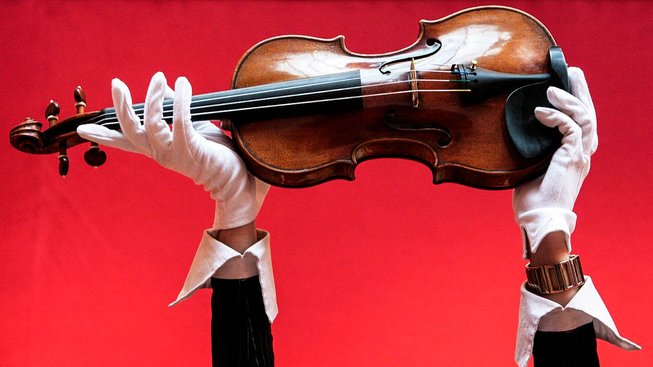 Program: 1.část15.11. od 19.00 hod			skladby - Wolfganga Amadea Mozarta, Antonína Dvořáka,Dana Bárty, Josepha HaydnaSál KD Tymákov                                 	 Women kvartet				2.část									Muzikálové a filmové melodie